            办理德国签证所需要材料 护照原件及护照首尾页（个人信息页）复印件：有效期须在出境日期半年以后，至少有两页可供使用的空白签证页。护照末页需要有本人签字，此项规定不适用于新版中国护照。有旧护照需同时提交旧护照。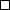   两张冲洗近照 3.5 cm x 4.5 cm白底彩色近照（近6个月内，不能戴眼镜，照片像素要高，不能反光，请到正规照相馆照签证用照片）。 在职证明原件，组团单位提供模版，需使用公司正式的抬头纸打印（需要有单位地址、电话、传真等英文信息），公司负责人签字，加盖公章。 出境人员也可以提供2张加盖单位公章、领导签字的单位信纸/人（签字在信纸左下方，盖章在信纸右下方），由组办方代打在职证明原件。 营业执照/机构代码复印件（需加盖公司公章）  工作单位近三个月行对账单复印件 （可送签时本人携带） 申请人的银行活期存折或活期银行卡（工资卡）最近3个月的进出账单原件：请到银行办理，加盖银行公章，请注意余额最好2万以上，不足的请转账后再打印流水。 户口本复印件：本人所在户口本上全体成员户口页的复印件，包括信息变更页（请上下页复印，不可以是扫描件） 身份证复印件2张 (代取护照用) 中英文名片 2张  考察团报名表（全部信息须工整填写清楚，最好提供电子版）.请将个人签证所需准备的材料用顺丰快递至：中国电器工业协会 国际合作与展览部地址：北京市丰台区南四环西路188号12区30号楼  邮编：100070联系人：张爽电话：010-68218641/13121215760传真：010-68212346